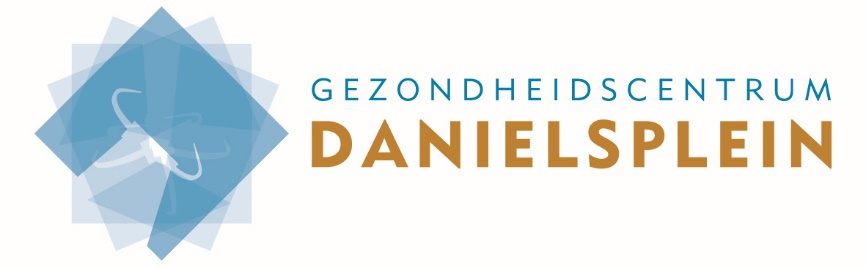 Klachtenformulier 
Datum	:	  ………………………………………………………Voornaam:	  ………………………………………………………
Achternaam:   ………………………………………………………Adres:		  ………………………………………………………Postcode: 	  ………………………………………………………

Woonplaats:   ………………………………………………………Geboortedatum: …………………………………………………..Telefoon:	 ………………………………………………………E-mail: 	 ………………………………………………………Omschrijf s.v.p. uw klacht:Bedankt voor het communiceren van uw klacht. We zullen binnen afzienbare tijd contact met u opnemen. 